Mid-Atlantic ASC 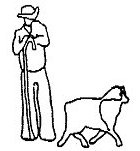 Presents two days of ASCA Sanctioned Agility November 12 - 13, 2022 Hosted indoors at: A Click Above LLC19277 Evergreen Mills RoadLeesburg, VA 20177 RUNS/DAY Pre-Entries open October 10, 2022 Pre-Entries Close November 7, 2022 or when limit is met Move ups by November 7, 2022 Day of Entries will be accepted New - Toys will be allowed in the ringJudge ~ Pamela Bryant Meeks ~ TX  Standard, Veteran Dog and Junior Handler divisions, CH Program Standard and Senior Dog division, ACE Program Elite, Open, Novice Levels and FEO Regular, Gamblers, Jumpers COVID-19 GUIDELINES: This club will comply with ASCA, Mid-Atlantic ASC, A Click Above LLC and VA State laws.  The guidelines that will be in effect will be provided in the final confirmation.  Exhibitors must provide their own masks if required. NOTICE TO EXHIBITORS  This trial will be held according to ASCA regulations. Exhibitors, through submission of their entry, acknowledge that they are knowledgeable of ASCA rules and regulations, and agree to abide by all rules in effect at the time of this trial.  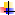  ASCA, Mid-Atlantic ASC and A Click Above LLC will not be responsible for the loss or damage to any dog exhibited, or for the possessions of any exhibitor whether the result was by accident or any other cause.  It is distinctly understood that every dog at this event is in the care and custody and control of his owner or handler during the entire time the dog is on the show premises.  All dogs must be on a leash when not competing in the ring or at the practice jump/warm up area.   Any exhibitor whose dogs and/or children create any unnecessary disturbances or repeatedly engage in unsafe or disruptive behavior may, at the discretion of the Show Committee be asked to leave the show site. In such a case, no refunds will be made and the ASCA office will be informed of the problem.  Entries from individuals who are not in good standing with ASCA will not be accepted.  Please have your dog’s rabies certificate available. 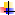  Please include an e-mail address on entry forms to receive confirmation of pre-entries.  All fees MUST be submitted in US Funds (Canadian Exhibitors please use International Postal Money Orders).  Returned checks do not constitute a valid entry fee. Returned checks will incur a $15 service charge.  All poop must be picked up, bagged, and disposed of properly by the dog’s handler.  The Event Committee retains the right to excuse any competitor who fails to pick up after their dogs, either at the trial site or the hotel. Show Committee Trial Secretary: Lynn Sipe               midatlanticasc@gmail.com Trial Co-Chairs: Amy Vanderryn       avanderryn@gmail.com                           Kathy Smith           kathynorie@verizon.net ASCA Tracking Number Information   For non-ASCA registered dogs – In order to have ASCA qualifying legs tracked and to receive ASCA titling certificates, each non-ASCA registered dog will be required to have an ASCA Tracking Number.  At the time of applying for the QTracking number, the individual owner must also be an ASCA member (minimum membership type of Service). ASCA membership does not need to be maintained in subsequent years.  The link to the form is:http://www.asca.org/wp-content/uploads/2022/06/qtsvcapp.pdfRULE CHANGE HIGHLIGHTS  ACE Program:  Any dog 18 months or older can jump one height lower than their Championship Standard Division height in the ACE Standard Division.  Any dog 7 years or older can jump two heights lower than their Championship Standard Division height in the ACE Senior Dog Division.  The original program is now called the Championship Program   New - Toys in the ring for training:  Toys may not involve food or treats of any kind, may not make noise, and may not leave parts behind.  All handlers declaring toys will mark the gate sheet with a “T” at the run check-in and will run in place.  Upon entering the ring, handlers must declare to the judge that they have a toy.  They will be immediately eliminated whether or not the toy is used and will have the specified time for training in the ring.  If handlers bring a toy in the ring without declaring it, they will be asked to leave immediately.ENTRY FEES: Pre-entry Fees:  Based on the total number of runs entered by ownerregardless of how many dogs:1-7 runs - $12/run8-11 runs - $11/run12+ runs - $10/runDay of Entry Fees:  $13.00 per runREFUNDS There will be no refund for entries withdrawn after the closing date, except for a dog’s injury and/or illness or for bitches that come into season after the closing date.  These entries will be eligible for a refund of the amount of the total entry fee less $15.  A signed letter from your veterinarian must be included with your written request.  Requests must be received by the trial secretary prior to the start of the trial.  There shall be no refunds for entries withdrawn in the event a dog and/or handler are dismissed from competition.  IMPORTANT INFORMATION ON ENTRIES: Entries postmarked before the opening date of October 10, 2022   WILL NOT BE ACCEPTEDEntries will be accepted by order of postmark. Do not mail your entries by any method that requires a signature.Entries cannot be accepted or canceled after the closing date. Entries must be submitted on the forms or copies of the forms supplied in this premium. RULES & REGULATIONS: ASCA rules: ASCA, 6091 E State Hwy 21, Bryan, TX 77808-9652.  Web: www.asca.org AWARDS:  First through fourth place ribbons will be awarded for each jump height in all classes and levels.  Qualifying ribbons will be awarded for each qualifying run.  New title ribbons are available when a new title is achieved.TRIAL SITE INFORMATION: The trial will be one ring, 85’ X 90’, indoors on sprint turf.  Equipment may include the following:  Dog walk (rubber slats, 12’) A-frame (rubber slats, 5’6” high), teeter (rubber, no slats), open tunnel, weave poles (24" spacing), jumps, double jump, displaceable tire jump.  TENTATIVE SCHEDULE and CLASS ORDER: Saturday and Sunday: 7:45 AM – Judges briefing & walk-thru 8:00 AM – First dog on lineSaturday: 	 	 	 	     Gamblers Rd 1 (Elite, Open, Novice)Gamblers Rd 2 (Elite, Open, Novice)Regular Rd 1&2 (Elite, Elite, Open, Open, Novice, Novice) Jumpers Rd 1&2 (Elite, Elite, Open, Open, Novice, Novice) Sunday:  Jumpers Rd 1&2 (Elite, Elite, Open, Open, Novice, Novice) Gamblers Rd 1 (Elite, Open, Novice)Gamblers Rd 2 (Elite, Open, Novice)Regular Rd 1&2 (Elite, Elite, Open, Open, Novice, Novice) The running order of classes is subject to change at the discretion of the judges and/or the host club. The final order will be included in the final confirmation. MOVE-UPS After submitting your entry, the last day that we will be accepting moveups for the trial will be Nobember 7, 2022.  We will accept move-ups in writing only (mail or e-mail)  No changes will be accepted after this date.  Day to Day move-ups will be allowed during trial in person within 30 minutes of last run on Saturday.PLEASE VOLUNTEER !! We’d sure appreciate your help!  We can’t do it without you.  Free run vouchers will be raffled off for those who help.REGISTRATION / MEASURING: Copies of either ASCA, NADAC or AKC height cards may either be mailed in or presented at registration for dogs with a wither height <20”.  Please attach your height card with your entry in lieu of being measured at the trial. Dogs jumping 20+”/24” , Vet Dogs in the 16+”, Sr. Dogs in the 12+” and Junior Division dogs jumping 20+”/16+” classes do not need to be measured. JUMP HEIGHTS: A dog may be entered in a class at a jump height higher than they are eligible provided the dog is not entered in the Veteran Dog Division.  Any exhibitor whose dog measures over 20” may choose to enter the 20+ class or the optional 24” class. 20+ and 24 will be scored and placed together as one class.  Refer to the current ASCA rulebook for the current Breed Jump Height Exemption List.  ACCOMMODATIONS (Verify they accept dogs, ask about fees): Camping:Greenville Farm Campground – 14004 Shelter Lane, Haymarket, VA(703) 754-7944Hotels: Red Roof Inn – 721 East Market Street, Leesburg, VA (703) 777-6622 (3.43 miles)Aloft Dulles Airport North – 22390 Flagstaff Plaza, Ashburn, VA (703) 723-6969 (16 miles)  Some Hotel courtesies to observe: Cover the hotel’s bedding with a sheet Bring towels to put under the crate and your dog’s food dish. Make every effort to have your dog free of fleas before arriving. All poop must be picked up, bagged and disposed of properly by the dog’s handler.  The Event Committee will excuse competitors who fail to pick up after their dogs at the trial site or the hotel. Don’t leave your dog unattended, take them with you. AGREEMENT IMPORTANT LEGAL AGREEMENT—Please read the following carefully as it, among other things, may prevent you from suing ASCA® and persons/entities affiliated with it. This agreement could even require you to defend them from demands and suits by third parties that include an assertion of wrongdoing by you. (1) The person signing this Agreement represents being authorized to enter into it on behalf of him/herself, as well as (if different) the owner(s)/exhibitor(s)/handler(s) of the dog(s) for which an entry form is being submitted (all these parties collectively referred to herein as “Applicant”). (2) “Releasees” here collectively refers to the Australian Shepherd Club of America® (ASCA®); its affiliate clubs; and the officers and board of directors, staff, contractors, insurers, attorneys, and agents of ASCA® and of those clubs. (3) This Agreement voluntarily is entered into by Applicant in exchange for the acceptance of the associated entry form and permission to participate in related activities. (4) Applicant agrees to abide by the rules and regulations of ASCA® and any other rules and regulations applicable to this event. (5) Applicant certifies that the entered dog will not pose a hazard to people, property, stock animals, or other dogs, and further that the dog is current with rabies shots along with any other vaccinations required by its state of residence. (6) Applicant acknowledges and assumes the risks to Applicant and Applicant’s dog associated with participation in the event, among which could be ones associated with poor condition of the facilities and surrounding areas; security measures or lack of them; electrical appliances; fittings; show rings; the presence of unfamiliar persons; and the presence/involvement of other animals—whether stock, dogs, or otherwise. (7) Applicant further agrees to comply with all recommended and required health and safety precautions, among which may be those related to social distancing; quarantining; wearing of face coverings; and non-participation of persons exhibiting symptoms or for whom there otherwise has been a likelihood of recent exposure to COVID-19 or other contagious diseases. (8) Applicant additionally acknowledges and agrees to assume the risks associated with taking part in the event though others might neglect compliance with health and safety precautions/requirements or pose an undue risk of spreading disease. For example, as is true as to any public event, there is some risk that Applicant and/or those affiliated with Applicant may catch COVID-19 or another contagious disease at the event. (9) To the maximum extent permissible, this release is to be interpreted under Texas law, without application of its choice of law rules. (10) To the extent that Applicant—or another party suing on behalf of Applicant, or suing to recover based on injuries/death/damage to Applicant/Applicant’s dog/Applicant’s property—sues ASCA® (or a board member or staff member or agent of ASCA®) as a defendant, the sole appropriate forum (to the maximum extent permitted by law) for the suit shall be the state or federal courts serving Brazos County, Texas (where ASCA® has its headquarters). (11) Applicant hereby releases and waives any claims Applicant otherwise might assert against the Releasees as to any injury or damage claim connected in any way to any alleged act or omission arising out of, or occurring concurrent with, the event and related activities, interactions, communications, and even adjacent premises. (12) This release is made not only as to Applicant but also for anyone who might assert a claim on behalf of Applicant or based on purported injury or damage to Applicant/Applicant’s dog/Applicant’s property, as well as any heir, beneficiary, assignee, executor, trustee, agent, or survivor of Applicant. (13) Applicant further agrees to assume sole responsibility for and indemnify and hold Releasees harmless from related claims, demands, judgments, and settlement payments. (14) These waiver, release, and indemnification provisions extend even to claims or demands asserting that the acts or omissions resulted in bodily injury or death or from intentional wrongdoing, as well as to attorney fees and other costs of defense. (15) The duties of indemnification further extend to any claims or demands asserted against Releasees that are alleged to have arisen out of the acts or omissions of Applicant, Applicant’s dog, or others affiliated with Applicant. Among other things, this means that Applicant would pay the legal defense of Releasees if someone sued them based on a claim Applicant carelessly exposed the claimant to COVID-19. (16) Applicant’s promises in this agreement apply without regard to the type of claim or cause of action asserted against Releasees. (17) To the extent any provision of this agreement is unenforceable, the remainder of it nonetheless is to be enforced. (18) This agreement is to be interpreted to provide Releasees with the maximum permissible legal protection from—among other things—claims and suits pursued by Applicant (and/or those acting on behalf of Applicant or over injury/damage to Applicant), as well as from ones based on the purported wrongful acts or omissions of Applicant. (19) Nothing in this Agreement requires you to indemnify Releasees from claims by third parties that involve no allegations of improper acts or omissions by you, those affiliated with you, nor your dog(s). (20) Applicant acknowledges having read, understood, and had the opportunity for independent legal review of this document prior to signing it. ___________________________________________________________________Date:__________________ SIGNATURE OF OWNER/HANDLER OR PARENT/LEGAL GUARDIAN (IF JR IS UNDER 18) PERSON SIGNING THIS FORM IS RESPONSIBLE FOR ALL ERRORS AND RULE VIOLATIONS AS USED HERE, “ASCA®” MEANS THE OWNER AND THE OPERATOR OF THE EVENT PREMISES, THE AUSTRALIAN SHEPHERD CLUB OF AMERICA, ITS AFFILIATE CLUBS, AND EACH OF THEIR MEMBERS, OFFICERS, DIRECTORS, EMPLOYEES, SHOW CHAIRMEN, SHOW COMMITTEES AND AGENTS. October 8, 2020Emergency Contact & Number:  _________________________________________ OFFICIAL AGILITY ENTRY FORMASCA SANCTIONED ALL-BREED AGILITY TRIALMid-Atlantic ASCNovember 12 & 13, 2022    A Click Above, Leesburg, VAExhibitor/Owner must read and sign the other side of this form for entry to be valid. Please use one entry form per dog. Express mail deliveries must waive recipient signature requirement.  Make checks payable to:  MAASCMail entries to: Lynn Sipe  15 Madary Road, Severna Park, MD 21146 ASCA REGISTRATION/QTRACKING NO:_______________________                                    (Required for titles, not required for entry) BREED: ____________________________________  SEX: ______REGISTERED NAME:______________________________________CALL NAME: ______________________ BIRTHDATE: ___________OWNER: _______________________________________________ADDRESS: _____________________________________________CITY: ______________________  STATE: ______  ZIP: _________EMAIL ADDRESS: ________________________________________Telephone Number: _____________________________________DOG’S HEIGHT: ______________   Jump Height Exempt: YES/NO  CIRCLE THE HEIGHT YOU WISH TO JUMP. Standard Class Height: 8”   12”    16”    20”    20”+    24” Class Jump Height: 4”   8”   12” 12+” 16” 16+”   20”    20”+   24” You Must Check One: CHAMPIONSHIP:  ____     ACE:   ____  PRE-ENTRY FEES: (Based on total # of runs by owner regardless of # of   dogs)  1-7 runs $12/run     8-11 runs $11/run    12 or more runs $10/runTOTAL FEES ENCLOSED: ____________Small Dogs Small Dogs Medium Dogs         Large Dogs        Large DogsDog's height  at withers  11" & under  >11” & <=14"  > 14" & <= 18”    > 18” & <= 20”Over 20"  Standard  8"  12"  16"  20”  20”+ Class  Jumps 20”  (May jump 24”)  Vets/ACE - Std  4"  8"  12"  16"  16”+ Class  Jumps 16”  ACE – Senior Dog  4” 4” 8” 12” 12”+ Class Jumps 12” Jr. Handler 4” or 8” 8” or 12” 12” or 16” 16” or 20” 16+” or 20+” or 24” CLASS DIVISION DIVISION DIVISION LEVELDAYS DAYS CLASS STD VET Dog JR SR. Dog (ACE) F E O NOV OPEN ELITE SAT SUN Jumpers 1Jumpers 2Regular 1 A  B  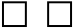 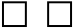 Regular 2 A  B 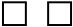 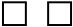 Gamblers 1 Gamblers 2 